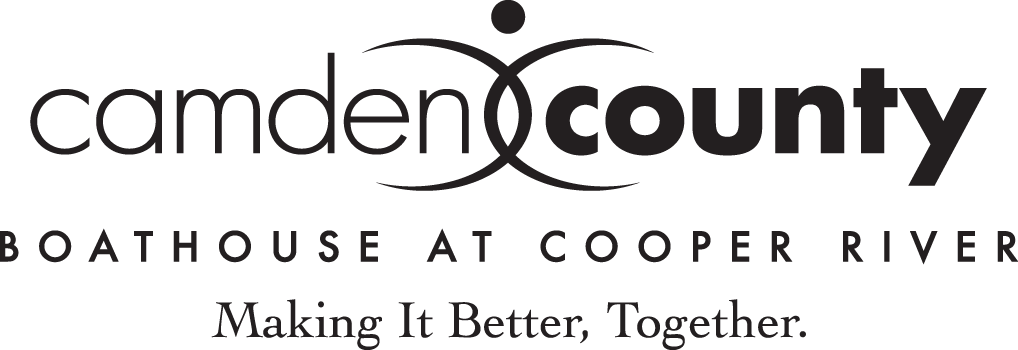 CAMDEN COUNTY BOATHOUSE  COOPER RIVER PARK  REGATTA AND RIVER USE APPLICATION  PERMIT APPLICATION REQUIREMENTS  All event applications must be submitted through the Camden County Boathouse Office.  All applications must be accompanied with a $2,000.00 deposit to be considered.  The only acceptable form of payment is debit/credit, check, cashier’s check, or money order, made payable to Camden County Treasurer.  Applications must be received by June 1st for the following calendar year.  Any applications received after June 1st will get second consideration for dates. Permit fees are due by 9/1/2021 for the 2022 season.    The application will be reviewed and approved within 30 days of receipt by the Boathouse and the applicant will be notified in writing of date confirmation.   All events must submit the following information no later than 21 days prior to the event:Certificate of insurance.  Refer to page three of this document for requirements. Proposed layout for event.  Expected timeline of the event, approximate start and finish.  Estimated number of athletes and spectators in the park.  Camden County will arrange a time to meet two to three weeks prior to the event to discuss the event in more detail.  At that time an estimate will be provided for all production services rendered by Camden County (i.e. park staff, law enforcement, trash removal, portable toilets, etc.).  All tents/grills must be approved by Camden County Fire Marshal.  Names of US Rowing OfficialsCourse improvement fee will be added to the final billCamden County Boathouse will provide park guidelines that must be published online and sent out to all competitors to ensure the guidelines are followed.    FOR OFFICIAL USE ONLYDATE RECEIVED:  ________________________________   	     DEPOSIT PAID:  ___________________________________ INSURANCE RECEIVED:  ___________________________ 	    BALANCE PAID:  ___________________________________  APPROVED BY: __________________________________      PERMIT NO.: ______________________________________EVENT INFORMATION  Name of Event:  ______________________________________________________________  Date/s:  _______________________________________________________________________  Time/s start and finish:  __________________________________________________________  Host Organization:  ____________________________________________________________	 Mailing Address:  ________________________________________________________________ E-Mail:  ____________________________ Phone#: ________________________________________Primary Contact: _________________________Phone#: ________________________________________Alternate Contact: ________________________Phone#: _______________________________________Local Organizing Committee: ___________________________________________Mailing Address:  ________________________________________________________________ E-Mail:  ____________________________ Phone#: ________________________________________Primary Contact: ________________________Phone#: ________________________________________Alternate Contact: ________________________Phone#: _______________________________________High School                           College 	                                Club                               Masters  Projected Number of Competitors:  _____________________Projected Number of Trailers:  ______________________Projected Number of Spectators:  ______________________ 	Projected Number of Vehicles:  ______________________ Number of US Rowing (minimum of 5 in-addition to the chief) Officials: ________________________________________Projected Number of Boats:  __________________________Chief Referee: ____________________________________Are one or more of the following going to be sold:             Merchandise                   Food**  **Event coordinator can purchase vending rights for Food Vendors in the amount of $2,500. A list of vendor requirements will be provided to the event coordinator.  All documents must be on file with Camden County two weeks prior to event.  If event coordinator does not purchase vending rights, Camden County reserves the right to place its own approved food vendors onsite for the event.    FEES  Exclusive river use per day:  	  Monday-Friday 	 $1,500Saturday/Sunday 	   $2,000 Course Improvement Fee:  150-200 boats   $2000100-150 boats   $150050-100 boats     $10001-50 boats            $500Purchase of Food Vending Rights:  	$2,500.00Balance of above permit fees are due 21 days prior to the event. Permit fees are non-refundable. Acceptable forms of payment are debit/credit or check. Check information is below, if you would like to make a debit/credit payment, we can process over the phone once we receive the completed permit at 856-661-3186. Make Checks payable to:  Camden County Treasurer  Mail checks to: Camden County Boathouse7050 North Park Drive, Pennsauken, NJ  08109  Attn: Danielle LinarisAll other fees such as police coverage, electricity, labor and equipment, will be determined by boathouse staff and an estimate of production costs will be provided.   An invoice for production costs will be generated and emailed within one week of the event and the balance due within thirty days of invoice date.  A permit application for the following year will not be accepted until the invoice is paid in full.      INSURANCE REQUIREMENTS  A Certificate of Insurance must be submitted to the Camden County Boathouse prior to issuance of a permit. Certificate shall:  A. 	List the Program.  Name Camden County Board of Chosen Freeholders, County of Camden as additional insured.  Certificate shall include: General Liability; $500,000.00 per occurrence/$500,000.00 aggregate for bodily injury and property damage. D. 	List all insured, the insurance company, and the insurance broker.  	E. 	Provide coverage on the date(s) of use and the rain date(s).  Auto and Workers’ Compensation Coverage Certificates, when applicable, must be submitted to the Camden County Boathouse 21 days prior to the event.  Certificates shall:  Auto Liability $300,000/$300,000 per occurrence. Workers’ Compensation: Statutory coverage for New Jersey; $500,000.00 Employer’s Liability. INDEMNIFICATION  Applicant shall assume all risk of and responsibility for, and agrees to indemnify, defend, and save harmless the County of Camden and its officials, employees and agents, from and against any and all claims, demands, suits, actions, recoveries, judgements and costs and expenses in connection therewith on account of the loss of life, property or injury or damage to the person, body or property of any persons whatsoever, arising from or in connection with the event held on __________________ at the Camden County Boathouse and Cooper River Rowing Venue. This indemnification obligation is not limited by, but is in addition to the insurance obligations contained in this agreement.  It is expressly agreed and understood by the parties that CAMDEN COUNTY shall not be responsible for any claims from the aforesaid event without regard to the fault or negligence of any person or entity, whether such person or entity is a party to this agreement, and regardless of whether the aforesaid fault or negligence is sole, concurrent, joint contributory or comparative.  *APPLICANT (Signature)_________________________________________________________________________________________   (Print Name)__________________________________________________________________________________________________  TITLE________________________________________________________________________________________________________  *If applicant represents a corporation, partnership, or sole proprietorship, this application must be signed by an officer of the corporation, principal or owner.  ADDITIONAL INFORMATION  Please refer to “Regulations for the use of Camden County Parks and Parkland” located online at www.camdencounty.com for addition information.  Contact Numbers  Fire Marshal   856-374-6176  Boathouse 	856-661-3188  Events   	856-216-2157  